O PERFIL DOS MORADORES E CONDIÇÕES DE VIDA NO PARATEÍ DO MEIO EM ÁREA RURAL A NOROESTE DE JACAREÍ, SPNão abreviar. Colocar o nome e sobrenome por extenso.Fulano de Tal¹, Sicrano de Tal².1Universidade do Vale do Paraíba/Instituto de Pesquisa e Desenvolvimento, Avenida Shishima Hifumi, 2911, Urbanova - 12244-000 - São José dos Campos-SP, Brasil, autor1@xxx.exemplo.br, autor2@xxx.exemplo.br.2Universidade de São Paulo/Departamento de Geografia, Avenida Prof. Lineu Prestes, 338, Cidade Universitária - 05508-000 - São Paulo-SP, Brasil, autor3@xxx.exemplo.br.Observações: A numeração das instituições é realizada quando existir mais de uma instituição participante. Sendo só uma, os autores não serão numerados.Não serão permitidas autorias com formato: TOLEDO, A.L.; GOMES, C.ResumoO resumo deve descrever adequadamente os objetivos claros e definidos, além da metodologia, resultados e conclusão do trabalho. O resumo deve conter de 7-12 linhas. Não use recuo de parágrafo antes da palavra Resumo e escreva todo o texto em um só parágrafo. Deve ser conciso e resumir todo o artigo. Serão aceitos trabalhos originais, e diante da particularidade da natureza dos trabalhos, estão divididos em: Reflexão teórico-metodológica sobre o campo da extensão; Projeto(s) ainda não implementado(s); Relato(s) de experiência(s) (experiências e/ou projeto implementados concluídos ou em andamento). Serão considerados no máximo 2 trabalhos por autor remetente, limite de mais 11 (onze) coautores, e de 1 a 2 orientadores por trabalho enviado. A SUBMISSÃO NÃO DEVERÁ SER REALIZADA PELOS ORIENTADORES.Palavras-chave: Usar no mínimo 3 e no máximo 5 palavras-chave, separadas entre si por ponto final e finalizadas por ponto.Área do Conhecimento: (Consulte área e subárea em que o trabalho será enviado no endereço http://www.inicepg.univap.br/areas-de-conhecimento).IntroduçãoEste modelo apresenta as instruções para a preparação de artigos para o III Encontro Nacional de Extensão Universitária, da Univap 2023 (III ENEXUN), da Univap 2023. Os autores devem segui-lo para a preparação de originais em formato Word, onde a  seção do artigo deve ser redigida com o texto em uma única coluna compreendendo toda a largura do papel, porém respeitando as margens laterais.  a partir dos quais serão produzidos os Anais do evento, em versão eletrônica. Somente os artigos que respeitarem este modelo serão considerados para a aceitação no evento e publicação nos Anais.Como o processo prevê apenas uma oportunidade de correção, os autores devem ser cuidadosos com a apresentação técnica e também com a sintaxe e a ortografia, sob pena de recusa do trabalho. Todas as instruções devem ser lidas antes do início da digitação do artigo.Todo e qualquer projeto que envolva seres humanos - Comitê de Ética em Pesquisa (CEP) -  ou animais - Comitê de Ética no Uso de Animais (CEUA) - direta ou indiretamente, deve apresentar o respectivo protocolo de aprovação. Trabalhos que não apresentarem o número do protocolo de aprovação, serão rejeitados. Vale ressaltar que todo estudo na área de Educação, realizado em escolas, que não façam parte de projetos, tem que ter registro CEP, exceto os artigos resultantes de Programas de Órgãos de Fomento, como é o caso do PIBID/CAPES.Os artigos devem ser enviados no formato Word, com resolução mínima de 300 pontos por polegada. Estes textos serão utilizados para a produção dos Anais. Logo, os autores devem seguir cuidadosamente as presentes instruções. Recomendamos que uma cópia das mesmas seja mantida intacta, para fins de consulta, e que os artigos sejam preparados diretamente sobre o modelo, com a substituição dos textos de cada seção e gravados em disco com outro nome.O III ENEXUN prevê a opção de apresentação de Trabalhos em Desenvolvimento, de modo a viabilizar a submissão de tais propostas à crítica de aspectos como relevância do tema, abordagem metodológica etc. Tais trabalhos devem conter, também, resultados preliminares, que permitam uma avaliação de mérito.Sugerimos que a seção Introdução seja concisa, contendo de dois a quatro parágrafos, que situem a motivação do estudo e as bases da literatura científica que justifiquem o objetivo principal do trabalho, colocado no último parágrafo.Este modelo foi elaborado usando o editor de texto MS-Word. Para a preparação do artigo devem ser rigorosamente respeitados os padrões estabelecidos nos próximos parágrafos.Tamanho do Papel: Antes de redigir o texto, assegure-se que a página está configurada para papel A4 (210 x ), no modo retrato. Na impressão de cópias para fins de verificação, correção, etc, certifique-se que a impressora está configurada para esse tipo de papel.Extensão do Artigo: O tamanho máximo dos artigos é de dez páginas, e o mínimo cinco páginas. Artigos em Word com mais de dez páginas e menos de cinco páginas serão recusados. Margens: Deve-se respeitar margens de 3 cm na borda esquerda, 4 cm na borda superior, 2 cm na borda direita e inferior e de 2 cm.Formato da Página: Formate o texto do corpo do artigo em apenas uma coluna. Todo o texto deve ser justificado.Fontes: Use fonte Arial e espaçamento simples entre linhas.O resumo das fontes e estilos que devem ser adotados é apresentado na Tabela 1.Título: Deve estar de acordo com os objetivos e/ou conclusão do estudo. O título não deve exceder duas linhas ou 112 caracteres e deverá estar formatado em: 12 pontos, negrito, letras maiúsculas). Evite abreviações não usuais. Autoria: As demais informações, compreendendo lista de autores, respectivas afiliações e e-mail do primeiro autor devem ser redigidos conforme o modelo. O título, autores e endereços/afiliações, devem ser separados entre si por uma linha (10 pontos).Os autores deverão especificar:A natureza do trabalho (Reflexão teórico-metodológica sobre o campo da extensão; Projeto (s) ainda não implementados; Relato de experiências (experiências e/ou projeto implementados concluídos ou em andamento).Especifique o vínculo do trabalho: Projeto de extensão; Disciplina extensionista; Outro.No caso de Projeto (s) ainda não implementados ou Relato de Experiências devem indicar o andamento do trabalho: concluído; em andamento.O trabalho possui ações junto à comunidade ou grupos? Não (é uma reflexão teórica-metodológica sobre a extensão)Sim, (especifique quais práticas e/ou estratégias metodológicas: roda de conversa, entrevistas, oficinas, outros).Tabela 1- Tamanho e estilo das fontes.Fonte: o autor.Estilo: Use seções separadas para Introdução, Metodologia, Discussão, Resultados Conclusão, Referências e Agradecimentos (opcional). Os títulos das seções (alinhados à esquerda) devem ser apresentados em negrito (10 pontos), com uma linha em branco antes e depois de cada título (10 pontos). Use apenas tais títulos como cabeçalhos, evitando cabeçalhos de segunda ordem. Para enfatizar o início de subseções, inicie um novo parágrafo, redigindo adequadamente a sua primeira sentença, que deve endereçar o novo assunto. Na seção Discussão orienta-se apresentar o debate teórico-metodológico sobre o tema e, quando houver, o relato das ações/experiências. Na seção Resultados indica-se explicitar os resultados da proposta, o impacto social e, por fim, como foi ou como será compartilhado e avaliados os resultados junto à comunidade/ grupos envolvidos.Corpo do texto: Use fonte Arial (10 pontos, normal) ao longo do artigo. Utilize itálico para palavras em outros idiomas ou, se indispensável, para enfatizar denominações ou expressões. Inicie cada novo parágrafo com uma margem esquerda (recuo) de 0,5 cm, e não deixe linhas em branco entre parágrafos. Tabelas e Figuras: Inclua figuras e tabelas tão perto quanto possível de onde foram citadas, e após a sua primeira citação no texto. Numere figuras e tabelas consecutivamente, usando algarismos arábicos (Tabela 1, Tabela 2, ..., Figura 1, Figura 2, ...), e coloque um título ou legenda em cada tabela ou figura, respectivamente, utilizando, nesse caso, fonte Arial. Os títulos devem ser colocados acima das tabelas (9 pontos, normal) e as fontes abaixo das figuras (9 pontos, normal). Lembre-se da diferença entre tabelas e figuras: tabelas devem conter somente caracteres alfanuméricos e nenhum elemento gráfico. Não use fontes com menos de 8 pontos. Fotografias digitais ou esquemas e diagramas podem fazer parte de figuras, mas devem apresentar alta definição (300 pontos por polegada). No texto, referencie figuras e tabelas com a primeira letra maiúscula. A Tabela 1 deve ser usada como modelo a ser adotado: linhas horizontais devem ser usadas apenas para delimitar a tabela e separar os títulos das colunas dos respectivos dados. Evite o uso de linhas verticais. A figura 1 contém um exemplo de figura e mostra o logotipo da Universidade do Vale do Paraíba (Univap).Figura 1 - Logotipo da Univap.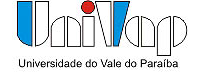 Fonte: Univap (2012).Observe o acabamento final. Não termine uma página com o título de uma seção. Não inicie uma página com uma linha incompleta. Não sublinhe nenhuma parte do texto.Antes de submeter o artigo pela página do XXVII INIC / XXIII EPG / XIII INID, imprima, de preferência, em formato PDF, uma prova do seu artigo em impressora a laser ou a jato de tinta e verifique a qualidade da versão impressa.Todos os artigos aceitos serão incluídos nos anais eletrônicos do XXVII Encontro Latino Americano de Iniciação Científica, XXIII Encontro Latino Americano de Pós-Graduação, XVII Encontro Latino Americano de Iniciação Científica Júnior Jr da UNIVAP, XIII Encontro de Iniciação à Docência, da Univap 2023 (XXVI INIC / XXII EPG / XII INID) e III Encontro Nacional de Extensão Universitária, da Univap 2023 (III ENEXUN), que serão publicados no site do evento.MetodologiaA metodologia deve estar bem descrita e detalhada, permitindo a replicação do estudo.ResultadosOs resultados devem conter todos os dados necessários para embasar a conclusão do estudo.Devem ainda ser apresentados nos resultados de forma bem descrita e representados em figuras e tabelas quando aplicáveis.DiscussãoA discussão deve estar bem embasada e considera os resultados do autor e artigos da literatura atuais.ConclusãoA conclusão deve responder aos objetivos do estudo e está coerente com o título do trabalho.ReferênciasA seção ilustra o formato a ser seguido para referências de livros, teses e obras completas; capítulos de livros; periódicos; anais de congressos e publicações eletrônicas.As referências bibliográficas devem estar atualizadas e dentro da área do estudo permitindo uma discussão bem fundamentada.As referências devem ser citadas no texto dentro de parênteses letras maiúsculas e fora dos parênteses, letras minúsculas (seguindo a NBR6023/2018). Liste as referências em ordem alfabética e alinhadas à esquerda, sem marcadores ou numeração, na última seção do artigo, a qual deve ser intitulada Referências, como apresentado neste modelo. A ordenação das referências na lista de referência, segue a ordem alfabética. A ordenação das referências em uma citação, com vários autores, segue a ordem de data.A ordenação das referências em uma citação, com vários autores, segue a ordem de data.Exemplos: A velocidade de condução nervosa pode variar em função da mudança de temperatura (CHERNIACK et al., 2004). Segundo Bahrami et al. (2004) a temperatura promove mudanças na latência ou na neurotransmissão (SAMIGULLIN; CLOUEN, 2003).http://www1.univap.br/marketing/publico/universidade/NormalizacaoTrabalhosAcademicos.pdfExemplos:ACCIOLY, F. Publicações eletrônicas [mensagem pessoal]. Mensagem recebida por mfmendes@uff.br em 24 abr. 2000.CHEN, H.U.; WU, L. Introduction and expiration effects of derivative equity warrants in Hong Kong. Inter. Rev. Fin. Anal., v. 10, n.1, 2001. Disponível em: http://www.elsevier.nl:80/homepage/sae/econbase/finana/menu.sht. Acesso em: 24 abr. 2001.FISCHER, G. A. Drug resistence in clinical oncology and hematology introduction. Hematol. Oncol. Clin. North Am., v. 9, n. 2, p. 11-14, 1995.HOLTZMAN, D. M. Washington University’s Department of Neurology. Disponível em: http://www.neuro.wustl.edu/neuromuscular/pics/diagrams/nmj.gif. Acesso em: 26 dez. 2001. RUIZ-SILVA, C. Efeito da corrente elétrica de baixa intensidade em feridas cutâneas de ratos. 2006. 121 f. Dissertação (Mestrado em Bioengenharia) – Instituto de Pesquisa e Desenvolvimento, Universidade do Vale do Paraíba, 2006.WATSON, T. Estimulação Elétrica para a cicatrização de feridas. In: KITCHEN, S.; BAZIN, S. Eletroterapia de Clayton. 10. ed. São Paulo: Manole, 1998.AgradecimentosQuaisquer agradecimentos a pessoas ou órgãos financiadores devem ser colocados nessa seção, após as referências. Exemplo de instituição de fomento:O presente trabalho foi realizado com apoio da Coordenação de Aperfeiçoamento de Pessoal de Nível Superior - Brasil (CAPES) - Código de Financiamento 001.ItemTamanhoEstiloTítulo12Negrito, maiúsculasNomes12NegritoEndereços, afiliação e e-mail dos autores10NormalCabeçalhos das seções10NegritoResumo10NormalCorpo do texto10Normal